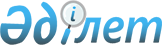 О внесении изменений в решение маслихата от 8 января 2021 года № 469 "О бюджетах поселка Октябрьский, села Красногорское города Лисаковска на 2021-2023 годы"Решение маслихата города Лисаковска Костанайской области от 14 октября 2021 года № 75
      Лисаковский городской маслихат РЕШИЛ:
      1. Внести в решение маслихата "О бюджетах поселка Октябрьский, села Красногорское города Лисаковска на 2021-2023 годы" от 8 января 2021 года № 469 (зарегистрировано в Реестре государственной регистрации нормативных правовых актов за № 9710) следующие изменения:
      пункт 1 указанного решения изложить в новой редакции:
      "1. Утвердить бюджет поселка Октябрьский города Лисаковска на 2021-2023 годы, согласно приложениям 1, 2 и 3 соответственно, в том числе на 2021 год в следующих объемах:
      1) доходы – 170960,0 тысяч тенге, в том числе по:
      налоговым поступлениям – 15650,0 тысяч тенге;
      неналоговым поступлениям – 0,0 тысяч тенге;
      поступлениям трансфертов – 155310,0 тысяч тенге;
      2) затраты – 173630,5 тысяч тенге;
      3) чистое бюджетное кредитование – 0,0 тысяч тенге;
      4) сальдо по операциям с финансовыми активами – 0,0 тысяч тенге;
      5) дефицит (профицит) бюджета – -2670,5 тысяч тенге;
      6) финансирование дефицита (использование профицита) бюджета – 2670,5 тысяч тенге.";
      приложение 1 к указанному решению изложить в новой редакции, согласно приложению к настоящему решению.
      2. Настоящее решение вводится в действие с 1 января 2021 года. Бюджет поселка Октябрьский города Лисаковска на 2021 год
					© 2012. РГП на ПХВ «Институт законодательства и правовой информации Республики Казахстан» Министерства юстиции Республики Казахстан
				
      Секретарь городского маслихата 

С. Шалдыбаева
Приложение к решению маслихатаот 14 октября 2021 года№ 75Приложение 1 к решению маслихатаот 8 января 2021 года№ 469
Категория
Категория
Категория
Категория
Категория
Категория
Сумма, тысяч тенге
Класс 
Класс 
Класс 
Класс 
Класс 
Сумма, тысяч тенге
Подкласс
Подкласс
Подкласс
Подкласс
Сумма, тысяч тенге
Наименование
Наименование
Сумма, тысяч тенге
I. Доходы
I. Доходы
170 960,0
1
Налоговые поступления
Налоговые поступления
15 650,0
01
Подоходный налог
Подоходный налог
286,0
2
2
Индивидуальный подоходный налог
Индивидуальный подоходный налог
286,0
04
Hалоги на собственность
Hалоги на собственность
15 364,0
1
1
Hалоги на имущество
Hалоги на имущество
900,0
3
3
Земельный налог
Земельный налог
88,0
4
4
Hалог на транспортные средства
Hалог на транспортные средства
14 376,0
05
Внутренние налоги на товары, работы и услуги
Внутренние налоги на товары, работы и услуги
0,0
4
4
Сборы за ведение предпринимательской и профессиональной деятельности
Сборы за ведение предпринимательской и профессиональной деятельности
0,0
2
Неналоговые поступления
Неналоговые поступления
0,0
01
Доходы от государственной собственности
Доходы от государственной собственности
0,0
5
5
Доходы от аренды имущества, находящегося в государственной собственности
Доходы от аренды имущества, находящегося в государственной собственности
0,0
4
Поступления трансфертов
Поступления трансфертов
155 310,0
02
Трансферты из вышестоящих органов государственного управления
Трансферты из вышестоящих органов государственного управления
155 310,0
3
3
Трансферты из районного (города областного значения) бюджета
Трансферты из районного (города областного значения) бюджета
155 310,0
Функциональная группа
Функциональная группа
Функциональная группа
Функциональная группа
Функциональная группа
Функциональная группа
Сумма, тысяч тенге
Функциональная подгруппа
Функциональная подгруппа
Функциональная подгруппа
Функциональная подгруппа
Функциональная подгруппа
Сумма, тысяч тенге
Администратор бюджетных программ
Администратор бюджетных программ
Администратор бюджетных программ
Администратор бюджетных программ
Сумма, тысяч тенге
Программа
Программа
Программа
Сумма, тысяч тенге
Наименование
Сумма, тысяч тенге
II. Затраты
173 630,5
 01
Государственные услуги общего характера
28 885,5
1
Представительные, исполнительные и другие органы, выполняющие общие функции государственного управления
28 885,5
124
Аппарат акима города районного значения, села, поселка, сельского округа
28 885,5
001
001
Услуги по обеспечению деятельности акима города районного значения, села, поселка, сельского округа
22 165,5
022
022
Капитальные расходы государственного органа
6 720,0
 07
Жилищно-коммунальное хозяйство
17 077,2
3
Благоустройство населенных пунктов
17 077,2
124
Аппарат акима города районного значения, села, поселка, сельского округа
17 077,2
008
008
Освещение улиц в населенных пунктах
13 393,2
009
009
Обеспечение санитарии населенных пунктов
1 980,0
011
011
Благоустройство и озеленение населенных пунктов
1 704,0
12 
Транспорт и коммуникации
104 094,0
1
Автомобильный транспорт
104 094,0
124
Аппарат акима города районного значения, села, поселка, сельского округа
104 094,0
013
013
Обеспечение функционирования автомобильных дорог в городах районного значения, селах, поселках, сельских округах
7 137,0
045
045
Капитальный и средний ремонт автомобильных дорог в городах районного значения, селах, поселках, сельских округах
96 957,0
14
Обслуживание долга
23 573,8
1
Обслуживание долга
23 573,8
124
Аппарат акима города районного значения, села, поселка, сельского округа
23 573,8
042
042
Обслуживание долга аппарата акима города районного значения, села, поселка, сельского округа по выплате вознаграждений и иных платежей по займам из районного (города областного значения) бюджета
23 573,8
V. Дефицит (профицит) бюджета
-2 670,5
VI. Финансирование дефицита (использование профицита) бюджета
2 670,5